National Disability Services Webinar: Safer and Stronger accessible slides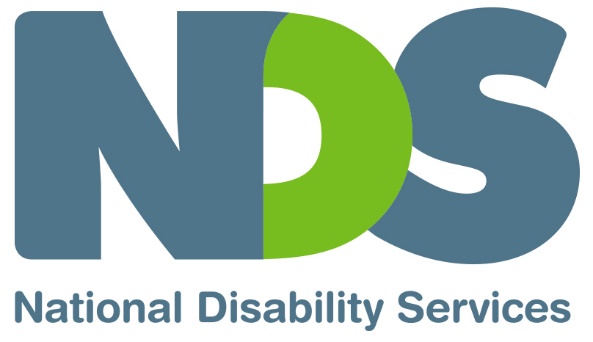 Document in English languageSlide 1National Disability Services: Safer and Stronger – Disability Services and Covid-19 Vaccine webinarFriday 26th February 2021, 10:00am – 11:00am (AEDT)Slide 2Welcome and IntroductionsSarah Fordyce – Victorian State Manager, National Disability ServicesSlide 3AgendaVictorian Department of Health: Vaccine EfficacyProfessor Ben Cowie, Executive Director, Covid-19 Response, State Department of HealthHealth and Community Services Union UpdatePaul Healey, Branch Secretary, H.A.C.S.U.Commonwealth Department of Health: Implementation and Communications PlanMaddison Behringer, Simon De Sousa, Paula Nesci. Vaccine Taskforce, Commonwealth Department of HealthOffice of the Public Advocate: Decision Making Capacity and ConsentSonia Gardiner, Senior Medical Treatment Decision Officer, Office of the Public AdvocateProvider PerspectiveRohan Braddy, C.E.O., MambourinQ&AFacilitated by Sarah Fordyce, N.D.S.Slide 4Victorian Department of HealthProf. Ben CowieExecutive Director, Covid-19 responseState Department of HealthSlide 5Health and Community Services UnionPaul HealeyBranch SecretaryH.A.C.S.U.Slide 6Commonwealth Department of HealthSimon De Sousa, Maddison Behringer, Paula NesciVaccine TaskforceCommonwealth Department of HealthSlide 7Office of the Public AdvocateSonia GardinerSenior Medical Treatment Decision OfficerOffice of the Public AdvocateSlide 8Consent (or refusal) for the vaccineif a person has decision-making capacity, they consent to or refuse the vaccineif they are assessed as lacking capacity (by a health practitioner, such as a G.P. or registered nurse), and there is no advance care directive, their medical treatment decision maker can consent or refusethe consent or refusal must be based on the person’s preferences and valuesif the person's values and preferences can’t be determined, the decision must be based on what best promotes their personal and social wellbeingif there is no medical treatment decision maker, a health practitioner needs to decide if the vaccine administration is significant or routine treatmentif routine treatment, the health practitioner can make the decision but must record the details in their notesif significant treatment, for example if the injection will cause the person distress or there is a risk of significant side effects, the health practitioner must request the Public Advocate to make the decision (by completing the s.63 for COVID-19 vaccine online form)Slide 9Consent (or refusal) for the vaccineFor more information or advice:Public Advocate webpageGuideline on the administration of the Covid-19 vaccine‘Medical decisions’ tabs.63 formsTelephone Advice Service1300 309 337Slide 10Provider PerspectiveRohan BraddyC.E.O.MambourinSlide 11The vaccine rollout in Victoria: a provider perspectiveRohan BraddyChief Executive Officer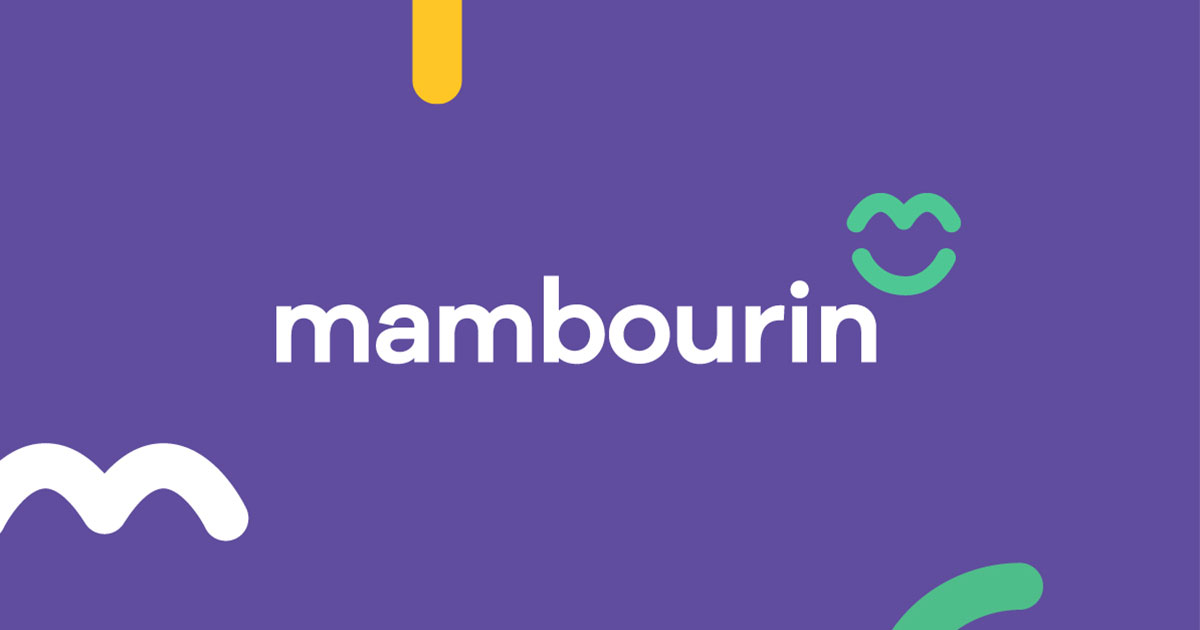 Slide 12The position we tookQ: Will the vaccine be made mandatory for Mambourin staff (or customers)?A: No. (unless)Mambourin will not unilaterally make any vaccine mandatory*. Our position will be the vaccine is strongly encouraged.*We would be obliged to follow any government direction.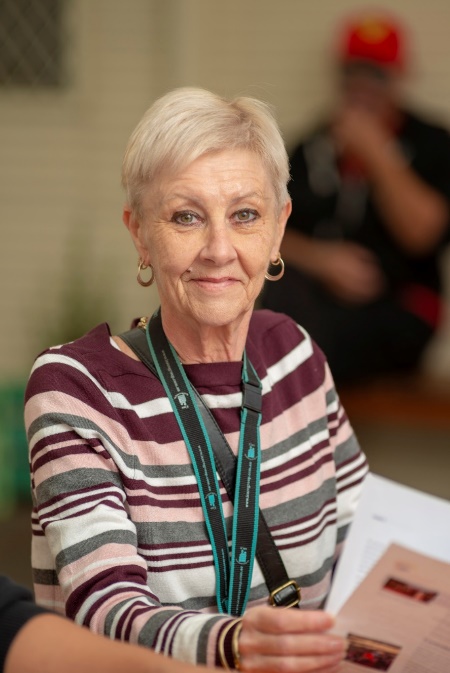 Slide 13The position we tookExplained to staff:We respect any person’s fundamental human right to make their own choices about their health care including what is put into their bodiesSubject to government directive and customer choice, health profile and/or capacity for infection control methods to be effective, we may not be able to allow an unvaccinated staff member to do some work they are currently doingConsequence of this might be redeployment or, where that is not possible, reduction in hours or redundancy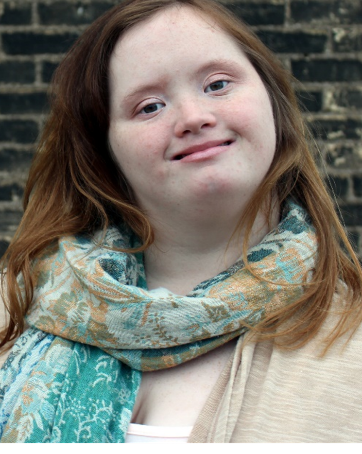 Slide 14National Disability Services’ positionThe Board endorsed an Industry Policy on Covid-19 Vaccination:mandated via Public Health Orders of T.G.A. approved vaccinesfor disability support workers providing face to face support to people with disabilitysubject to legislated exemptionswith a strong public education campaign to promote universal uptake of the Covid-19 vaccines in the sectorN.D.S. is advocating for these outcomes to all Australian Governments, their departments and agencies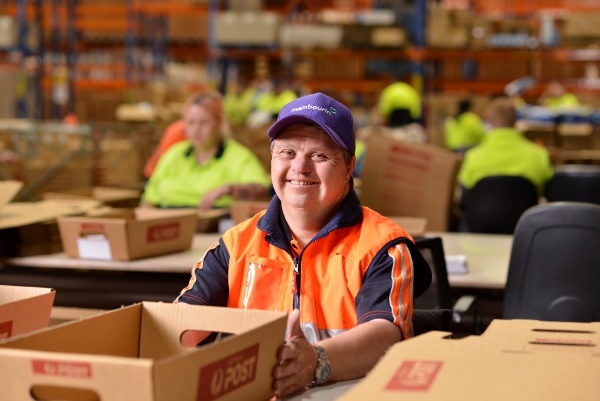 Slide 15One provider’s experience so far24 vaccinations at one site in one dayConsents obtained prior by the service providerVaccinated person observed for 15 minutesTotal time per person around 20 minutesStaff administering the vaccine stay for half an hour after last person vaccinated to monitor for reactions/adverse side effectsSimilar to having the flu vaccine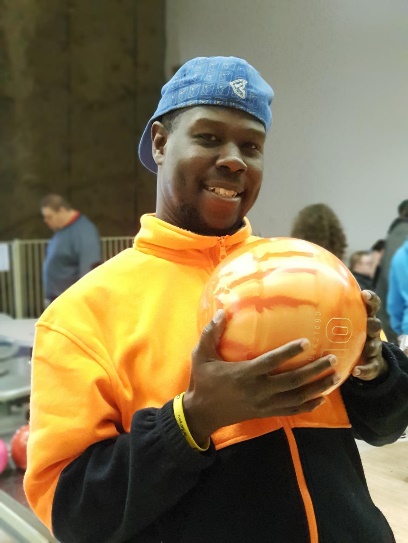 Slide 16Issues we need to grapple withNeed clear definition of the ‘disability sector’A multitude of workforce issuesTimely advice regarding when vaccines to be allocated to specific sector groupsNeed communication in appropriate formats for sector participantsLogistical challenge: vaccine that requires two doses/visits, increased workloadNeed general vaccines information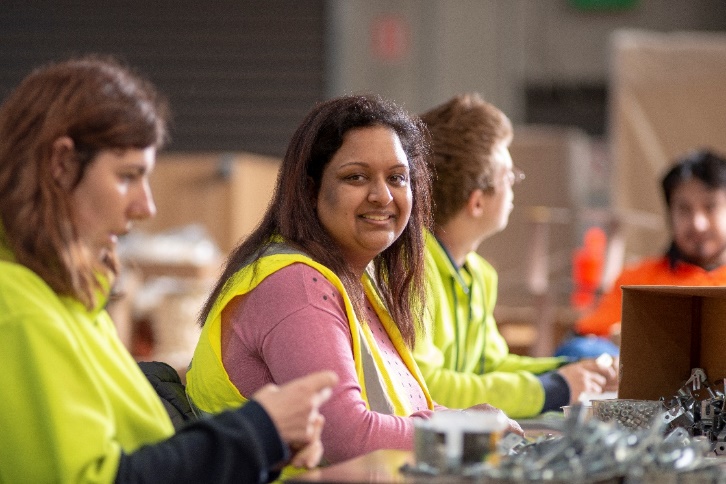 Slide 17Q&AQuestions from Q&A box and those submitted in advance to N.D.S.Slide 18Thank youEnd of document.